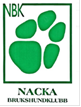 Protokoll Styrelsemöte Datum: 	2018-11-06
Tid:	kl. 18.00
Plats:	KlubbstuganNärvarande: Annette Ståhl, Lars Magnusson, Miriam Helleday,  Johanna Tak, Christina Rudén, Nathalie Isaksson, Jerker LinnerborgMeddelat förhinder: Ulrika Hallberg Lüning, Carin Segerström,Ordförande förklarade mötet öppnatDagordningen fastställdes Nathalie valdes till justerareFöregående mötesprotokoll godkändes och lades till handlingarnaAvtal för nya instruktörer; fastställdes RUS; Utbilda fler funktionärer. Bordlades eftersom Carin inte var närvarande.Utbildning av nya TL-lydnad och TS-Bruks; SBK startar nya utbildningar och vi vill skicka Jasmine Griffin på TS-utbildningen, och Ingela Günther (1) och Miriam Helleday (2) på TL-utbildningen. Vi ska också fråga Helene Valentin om TS-utbildningen.Mark och Stuga: Rikta fönstren (Ulrika); bordladesSlingans underlag (Annette); Annette skickar nytt mailPlåtskjulet (Annette); inget nyttSkydd för tömningen av toalettanken; Hantverkare är anlitad och det ska vara på gångNy bruksstege (Carin); Bordlades eftersom Carin inte var närvarande.Renovering av köket; Lasse beställer en ny spis. Christina tar hand om leveransen. Vi köper en induktionsspis och nya kastruller.Belysning på planerna (Annette); Vi beslutade att anlita Boo Energi för att fixa belysningen på planerna (enligt offerten på 43 000 kr ink moms). Då får vi LED-belysning som innebär mer ljus och halverad elförbrukning. Vi ska därför också be BooEnergi kolla om vi kan sänka huvudsäkringen samtidigt.Förslag att förnya vår logotype (Lasse, Annette, Miriam); BordladesMotion till årsmötet från agilityn; Styrelsen beslutade att bjuda in agility till ett möte för att diskutera frågan och be Sektorn om vissa förtydliganden. Annette kontaktar Pia och Marie.Medlemsmöte den 22 november; Christina har påmint sektorerna om deras rapportering, Annette har beställt maten och hon stämmer av med köket, agendan blir standard.Årsmöte 2019; Deadline för sektorernas budget och VP är 7 dec (Christina meddelar). Vi ska också planera ett budgetmöte, men det gör vi när kassören är närvarande.Ekonomi; Kassören hade skickat underlag och ekonomin är fortsatt god.Övriga ärenden; AFB vill låna stugan för sitt nationella årsmöte, vilket är ok. Lasse hjälper dom att boka stugan.Ordföranden tackade alla och avslutade mötetNästa möte är medlemsmötet den 22 novemberNästa styrelsemöte är flyttat till den 17 december kl 18.00Vid protokolletChristina RudénJusterasNathalie Isaksson   		Annette Ståhl, ordförande		